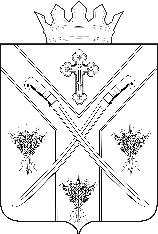 ПОСТАНОВЛЕНИЕАДМИНИСТРАЦИИ СЕРАФИМОВИЧСКОГО МУНИЦИПАЛЬНОГО РАЙОНА ВОЛГОГРАДСКОЙОБЛАСТИ_______________________________________________________________от  22.03.2019г.     № 129Об утверждении состава антинаркотической комиссии Серафимовичского муниципального района Волгоградской областиВ соответствии с Бюджетным кодексом Российской Федерации, Федеральным законом от 06.10.2003 № 131-ФЗ «Об общих принципах организации местного самоуправления в Российской Федерации» и в  целях повышения эффективности работы по противодействию злоупотреблению наркотическими средствами и их незаконному обороту и укреплению связи между субъектами профилактики Серафимовичского муниципального района, П О С Т А Н О В Л Я Ю:1.Утвердить состав антинаркотической комиссии Серафимовичского муниципального района  Волгоградской области согласно приложению № 1.2.Утвердить  положение об антинаркотической комиссии Серафимовичского муниципального района Волгоградской области согласно приложению № 2.3.Признать утратившим силу постановление администрации Серафимовичского муниципального района от 24.12.2014г. № 238 «Об утверждении антинаркотической комиссии Серафимовичского муниципального района».4. Настоящее постановление вступает в силу с момента его подписания.       5. Контроль за исполнением настоящего постановления возложить на заместителя главы администрации Серафимовичского муниципального района по социальным вопросам Волкову Е.Н.Глава  Серафимовичского муниципального района                                                  С.В.ПономаревСОГЛАСОВАНО:Заместитель главы Серафимовичскогомуниципального района  посоциальным вопросам                                                      Е.Н. Волкова               Начальник организационно-правового отдела                                  И.В.ДенисовИсполнитель: Забегаева Татьяна ВасильевнаПриложение №1к постановлению администрацииСерафимовичского муниципального района№________ от «_____»_________2019г.Состав антинаркотической комиссии Серафимовичского муниципального района Волгоградской областиПономарев С.В. – глава Серафимовичского муниципального района, председатель комиссии;Волкова Е.Н. – заместитель главы Серафимовичского муниципального района по социальным вопросам, заместитель председателя комиссии;Широков И.В. – начальник О МВД России по Серафимовичскому району, заместитель председателя комиссии (по согласованию);Андреев А.А. - оперуполномоченный  направления по контролю за оборотом наркотиков О МВД России по Серафимовичскому району (по согласованию);Дегтярев А.В. – руководитель Серафимовичского межрайонного следственного отдела Следственного управления Следственного комитета Российской Федерации по Волгоградской области (по согласованию);Баркунова Н.А. – начальник филиала  по Серафимовичскому району ФКУ УИИ России по Волгоградской области (по согласованию);Ветров А.А. - директор ГКУ ЦЗН  Серафимовичского  района (по согласованию);Донсков И.А. – директор ГКУ «Центр социальной защиты населения по Серафимовичскому району» ( по согласованию);Авдеев А.В. – атаман Усть-Медведицкого юрта (по согласованию);Шуваева И.А. – начальник  отдела по образованию, опеке и попечительству администрации Серафимовичского муниципального района;Ветютнева Г.Ф. – главный врач ГБУЗ «Серафимовичская поликлиника» (по согласованию);Плохотник С.А. – заведующая ГБУЗ «Серафимовичская поликлиника» (по согласованию);Филатова Е.Г. – директор муниципального казенного учреждения культуры «Серафимовичский районный центр культуры»;Донсков П.Н. – ведущий специалист по вопросам ЖКХ и благоустройства  городского поселения г.Серафимович(по согласованию);Забегаева Т.В. – консультант отдела по образованию, опеке и попечительству администрации Серафимовичского муниципального района, секретарь комиссииНачальник организационно-правового отдела                                                    И. В.ДенисовПриложение №2к постановлению администрацииСерафимовичского муниципального района№________ от «_____»_________2019г.                                                                 Положениеоб антинаркотической комиссии Серафимовичского муниципального района Волгоградской областиАнтинаркотическая комиссия Серафимовичского муниципального района является органом, осуществляющим координацию деятельности органов местного самоуправления на территории муниципального по противодействию незаконному обороту наркотических средств, психотропных веществ и их прекурсоров Комиссия имеет сокращенное название – АНК. Комиссия в своей деятельности руководствуется Конституцией Российской Федерации, федеральными конституционными законами, федеральными законами, указами и распоряжениями Президента Российской Федерации, постановлениями и распоряжениями Правительства Российской Федерации, иными нормативными правовыми актами Российской Федерации, законами и нормативными правовыми актами субъекта Российской Федерации, решениями Государственного антинаркотического комитета, решениями антинаркотической комиссии Волгоградской области, нормативно-правовыми актами Серафимовичского муниципального района,  а также настоящим Положением. Комиссия осуществляет свою деятельность  во взаимодействии с Государственным антинаркотическим комитетом, аппаратом полномочного представителя Президента Российской Федерации в федеральном округе, территориальными органами федеральных органов исполнительной власти, органами государственной власти субъекта Российской Федерации, антинаркотической комиссией Волгоградской области, органами местного самоуправления, организациями и общественными объединениями. Основными задачами Комиссии является: а) участие в формировании и реализации на территории Серафимовичского муниципального района  государственной политики в области противодействия незаконному обороту наркотических средств, психотропных веществ и их прекурсоров;б) координация деятельности органов местного самоуправления Федерациипо противодействию незаконному обороту наркотических средств, психотропных веществ и их прекурсоров, а также организация их взаимодействия с органамиместного самоуправления муниципальных образований, общественными объединениями и организациями; б) участие в реализации на территории Серафимовичского муниципального района государственной политики в области противодействия наркомании;в) мониторинг политических, социально-экономических и иных процессов, оказывающих влияние на ситуацию в сфере противодействия наркомании;г) разработка мер по профилактике наркомании, устранению причин и условий, способствующих ее проявлению, осуществлению контроля за реализацией этих мер;д) анализ эффективности работы подразделений территориальных органов федеральных органов исполнительной власти на территории Серафимовичского муниципального района, органов местного самоуправления по профилактике наркомании, а также минимизация и ликвидация последствий ее проявлений, подготовка решений Комиссии по совершенствованию этой работы;е) организация взаимодействия подразделений территориальных органов федеральных органов исполнительной власти на территории Серафимовичского муниципального района органов исполнительной власти Волгоградской области и органов местного самоуправления с общественными объединениями и организациями в области противодействия наркомании;ж) решение иных задач, предусмотренных законодательством Российской Федерации, по противодействию наркомании.Для осуществления своих задач Комиссия имеет право: а) принимать в пределах своей компетенции решения, касающиеся организации, координации и совершенствования деятельности на территории Серафимовичского муниципального района территориальных органов федеральных органов исполнительной власти, органов местного самоуправления по профилактике наркомании, минимизации и ликвидации ее проявления, а также осуществлять контроль за их исполнением; б) запрашивать и получать в установленном порядке необходимые материалы и информацию от подразделений территориальных органов федеральных органов исполнительной власти, органов местного самоуправления, общественных объединений, организаций (независимо от форм собственности) и должностных лиц; в) создавать рабочие органы для изучения вопросов, касающихся профилактики наркомании, минимизации и ликвидации ее проявлений, а также для подготовки проектов соответствующей решений Комиссии; г) привлекать для участия в работе Комиссии должностных лиц и специалистов территориальных федеральных органов исполнительной власти, органов исполнительной власти, органов местного самоуправления, а также представителей организаций и общественных объединений (с их согласия);д) вносить в установленном порядке предложения по вопросам, требующим решения антинаркотической комиссии Волгоградской области.Комиссия строит свою работу во взаимодействии с антинаркотической комиссией Волгоградской области. Комиссия осуществляет свою деятельность на плановой основе в соответствии с регламентом, утвержденным главой Серафимовичского муниципального района. Комиссия информирует антинаркотическую комиссию Волгоградской области по итогам своей деятельности за год. Заседания Комиссии проводятся не реже одного раза в квартал. в случае необходимости по решению председателя Комиссии могут проводится внеочередные заседания Комиссии. Присутствие членов Комиссии на ее заседаниях обязательно. Члены комиссии не вправе делегировать свои полномочия иным лицам.В случае невозможности присутствия члена Комиссии на заседании, он обязан заблаговременно известить об этом председателя Комиссии.В случае невозможности присутствия члена Комиссии на заседании лицо, исполняющее его обязанности, после согласования с председателем Комиссии может присутствовать на заседании с правом совещательного голоса.Заседание Комиссии считается правомочным, если на нем присутствует более половины ее членов. Члены комиссии обладают равными правами при обсуждении рассматриваемых на заседании вопросов. В зависимости от вопросов, рассматриваемых на заседаниях Комиссии, к участию в них могут привлекаться иные лица. Решение Комиссии оформляется протоколом, который подписывается председателем Комиссии.Для реализации решений Комиссии могут подготавливаться проекты нормативных актов главы муниципального образования, которые представляется на рассмотрение в установленном порядке.Решения, принимаемые Комиссией в соответствии с ее компетенцией, являются обязательными для органов местного самоуправления Серафимовичского муниципального района.Организационное и материально-техническое обеспечение деятельности Комиссии осуществляется главой Серафимовичского муниципального района. Для этих целей глава Серафимовичского муниципального района в пределах совей компетенции назначает должностное лицо (ответственного секретаря АНК), в функциональные обязанности которого входит организация данной деятельности.Основными задачами ответственного секретаря АНК являются: а) разработка проекта плана работы Комиссии;б) обеспечение подготовки и проведения заседаний Комиссии;в) обеспечение деятельности Комиссии по контролю за исполнением ее решений; г) получение и анализ информации об общественно-политических, социально-экономических и иных процессах в Серафимовичском муниципальном районе, оказывающих влияние на развитие ситуации в сфере профилактики наркомании, выработка предложений Комиссии по устранению причин и условий, способствующих ее проявлению; д) обеспечение взаимодействия Комиссии с аппаратом антинаркотической Комиссии Волгоградской области;е) организация и координация деятельности рабочих органов Комиссии; ж) организация и ведение делопроизводства Комиссии. Информационно-аналитическое обеспечение деятельности Комиссии осуществляют в установленном порядке подразделения территориальных органов федеральных органов исполнительной власти в муниципальном образовании и органы исполнительной власти муниципального образования, которые участвуют в пределах своей компетенции в противодействии наркомании.Начальник организационно-правового отдела                                  И. В.Денисов